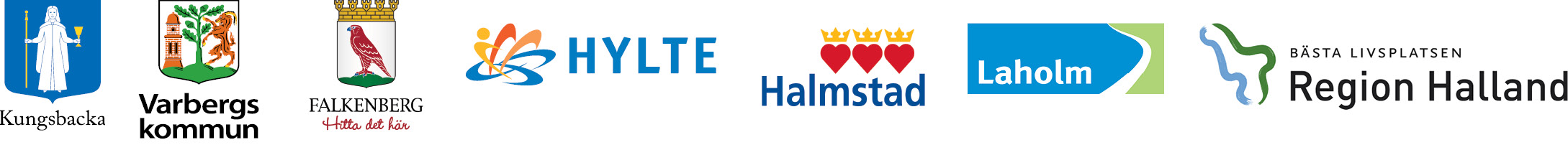 Vård- och omsorgsplanering i öppenvård och utskrivningsplanering från sluten hälso- och sjukvård med stöd av IT-stöd LifecareUppdrag för koordinatorerUppdrag fastställt av Strategisk grupp 2021-04-28. Gäller tills vidare. BakgrundFör samordnad planering i Hallands län, vid in- och utskrivning från sjukhus och vård- och omsorgsplanering gäller en gemensam anvisning och samverkansrutin i Region Halland och kommunerna i Halland, Anvisning och Samverkansrutin för vård- och omsorgsplanering i öppenvården och utskrivningsplanering från slutenvården. Länk till Anvisning och Samverkansrutin som reglerar samverkan och informationsöverföring för att säkerställa samordning av insatser, för dem som har behov av det, sker tryggt, säkert, effektivt och jämlikt. Anvisningen och rutinen är framtagen i samverkan mellan huvudmännen i Halland. Upphandlat IT-stöd är Lifecare och systemet förvaltas inom ramen för Region Hallands systemförvaltningsmodell.SyfteKoordinatorsuppdraget syftar till:Samverkan mellan verksamheterna och systemförvaltning i arbetet kopplat till LifecareStöd till verksamheterna i processfrågor rörande samordnad planering kopplat till LifecareKoordinatorgruppens sammansättningUppdrag som koordinator Koordinatorerna arbetar under samordning av objektspecialist med ansvar för IT-stödet Lifecare. Objektspecialisten ansvarar för att vid behov ta frågor vidare till Objektledare/Objektägare.UppdragsbeskrivningIngå i övergripande nätverk för koordinatorer (koordinatorsgrupp) i HallandHa god kunskap om IT-stödet LifecareAnsvara för lokalt användarstöd och vid behov utbildningsinsatser till:nyanställda övriga kollegor i respektive verksamhetVara länk mellan verksamhet och systemförvaltning gällande IT-stödet Lifecare:Informera berörda verksamheter om nyheter från leverantör och systemförvaltningVidarebefordra verksamhetens frågor och problem till objektspecialist och koordinatorsgruppFånga och vidarebefordra verksamhetens önskemål om utveckling till objektspecialist och koordinatorsgruppVia koordinatorsgruppen delta i prioritering, kravställan och granskning av lösningsförslag. Objektägaren är formell beställare av utveckling som genererar kostnader utöver årlig licensavgift.Vidarebefordra identifierade verksamhetsnära frågor till objektspecialist och koordinatorsgrupp för dialog/förslag om hur Lifecare kan stödja identifierade behov/brister.  Ha god kunskap om anvisning och samverkansrutin samt vara uppdaterad gällande viktiga lagar och överenskommelser relaterat till vård- och omsorgsplanering i öppenvården och utskrivningsplanering från slutenvården Medverka till transparens i processfrågor mellan verksamheten och koordinatorgrupp rörande samordnad planering kopplat till LifecareDokument - versionshistorikFunktionOrganisationsnivåAnsvarOmfattning Objektspecialist(OS)Region Halland och HallandskommunerFrågor gällande IT-stödetSammankallandetill Koordinatormöten1,0 heltidstjänstKoordinator Berörda verksamheter i Region Halland och Hallands kommunerSe avsnitt ”Uppdrag som koordinator”sid 2Minst 1 koordinator per kommun. Minst 1 koordinator per berörd förvaltning inom RH och för privata vårdcentraler.DatumÄndringarFastställt av2018-03-09Uppdrag skapat. Dokument upprättat.Strategisk grupp2019-10-07Uppdrag reviderat.Taktisk grupp2021-04-28Uppdrag reviderat.Strategisk grupp